Complete list of Bharat Ratna Awardees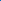 Bharat Ratna is the highest civilian honour, given for exceptional service towards advancement of Art, Literature and Science, and in recognition of Public Service of the highest order. The provision of Bharat Ratna was introduced in 1954. 

The first ever Indian to receive this award was the famous scientist, Chandrasekhara Venkata Raman. Since then, many people, each a whiz in varied aspects of their career, have received this coveted award.

List of all Bharat Ratna awardees so far: 

 Note : No one was awarded the country's highest civilian award Bharat Ratna in 2002, 2003, 2004, 2005, 2006 and 2007S.NoNameBirth / deathAwardedNotesIndian state or country1.Sarvepalli Radhakrishnan1888–19751954Second President, First Vice President, Philosopher.Tamil Nadu2.Chakravarti Rajagopalachari1878–19721954Last Governor-General, Freedom Fighter.Tamil Nadu3.C. V. Raman1888–19701954Nobel-prize winning PhysicistTamil Nadu4.Bhagwan Das1869–19581955Philosopher, Freedom FighterUttar Pradesh5.Sir Mokshagundam Visvesvarayya1861–19621955Civil EngineerKarnataka6.Jawaharlal Nehru1889–19641955First Prime Minister, Freedom Fighter, Author.Uttar Pradesh7.Govind Ballabh Pant1887–19611957Freedom Fighter, Home MinisterUttar Pradesh8.Dhondo Keshav Karve1858–19621958Educationist, Social ReformerMaharashtra9.B. C. Roy1882–19621961Physician, PoliticianWest Bengal10.Purushottam Das Tandon1882–19621961Freedom Fighter, Educationalist.Uttar Pradesh11.Rajendra Prasad1884–19631962First President, Freedom Fighter, JuristBihar12.Zakir Hussain1897–19691963Former President, Scholar.Andhra Pradesh13.Pandurang Vaman Kane1880–19721963Indologist and Sanskrit scholarMaharashtra14.Lal Bahadur Shastri1904–19661966Posthumous, Second Prime Minister, Freedom FighterUttar Pradesh15.Indira Gandhi1917–19841971Former Prime MinisterUttar Pradesh16.V. V. Giri1894–19801975Former President, Trade Unionist.Andhra Pradesh17.K. Kamaraj1903–19751976Posthumous, Freedom Fighter, Chief Minister-Tamil Nadu.Tamil Nadu18.Agnes Gonxha Bojaxhiu (Mother Teresa)1910–19971980Naturalized Indian citizen, Nobel Laureate (Peace, 1979).West Bengal19.Acharya Vinoba Bhave1895–19821983Posthumous, Social Reformer, Freedom Figher.Maharashtra20.Khan Abdul Ghaffar Khan1890–19881987First non-citizen, Freedom Fighter.Pakistan21.M. G. Ramachandran1917–19871988Posthumous, Chief Minister-Tamil Nadu, Actor.Tamil Nadu22.B. R. Ambedkar1891–19561990Posthumous, Architect-Indian Constitution, Leader of Buddhist people of IndiaMaharashtra23.Nelson Mandelab. 19181990Second non-citizen and first non-Indian, Leader of Anti-Apartheid movement.South Africa24.Rajiv Gandhi1944–19911991Posthumous, Former Prime MinisterNew Delhi25.Sardar Vallabhbhai Patel1875–19501991Posthumous, Freedom Fighter, First Home Minister of India.Gujarat26.Morarji Desai1896–19951991Former Prime Minister, Freedom Fighter.Gujarat27.Maulana Abul Kalam Azad1888–19581992Posthumous, Freedom Fighter, Educator.West Bengal28.J. R. D. Tata1904–19931992Industrialist and philanthropist.Maharashtra29.Satyajit Ray1922–19921992Legendary Indian Film DirectorWest Bengal30.A.P.J. Abdul Kalamb. 19311997Former President, Scientist.Tamil Nadu31.Gulzarilal Nanda1898–19981997Freedom Fighter, former Prime Minister.Punjab32.Aruna Asaf Ali1908–19961997Posthumous, Freedom Fighter.West Bengal33.M. S. Subbulakshmi1916–20041998Classical singer.Tamil Nadu34.Chidambaram Subramaniam1910–20001998Freedom Fighter, Minister of Agriculture(Father of Green revolution).Tamil Nadu35.Jayaprakash Narayan1902–19791998Posthumous, Freedom Fighter, Social Reformer.Uttar Pradesh36.Ravi Shankarb. 19201999Classical sitar player.west Bengal37.Amartya Senb. 19331999Nobel Laureate (Economics, 1998), Economist.West Bengal38.Gopinath Bordoloi1890–19501999Posthumous, freedom fighterAssam39.Lata Mangeshkarb. 19292001Play back singer.Maharashtra40.Ustad Bismillah Khan1916-20062001Classical MaestroUttar Pradesh41.Ustad Bismillah Khan1922–20112008Hindustani classical singerKarnataka